
ATIVIDADES RETROATIVAS PERIODO INTEGRALACOMPANHAMENTO DE LINGUA PORTUGUESA E  LEITURA 1 ANO APROFESSORA: Fábia Roberta e Natalia Rodrigues 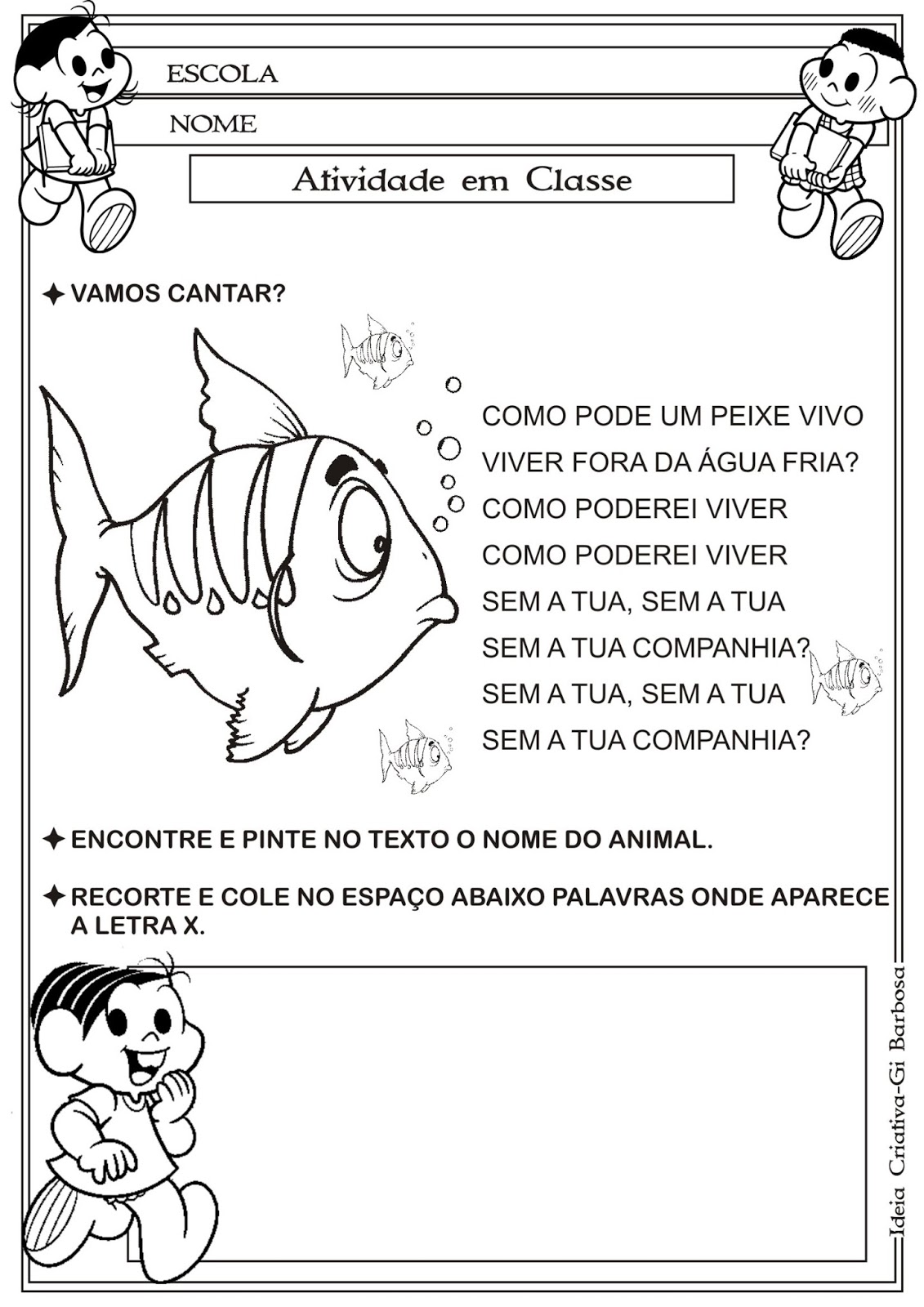 ATIVIDADES RETROATIVAS PERIODO INTEGRALACOMPANHAMENTO DE LINGUA PORTUGUESA E  LEITURA 2 ANO APROFESSORA: Fábia Roberta e Natalia Rodrigues 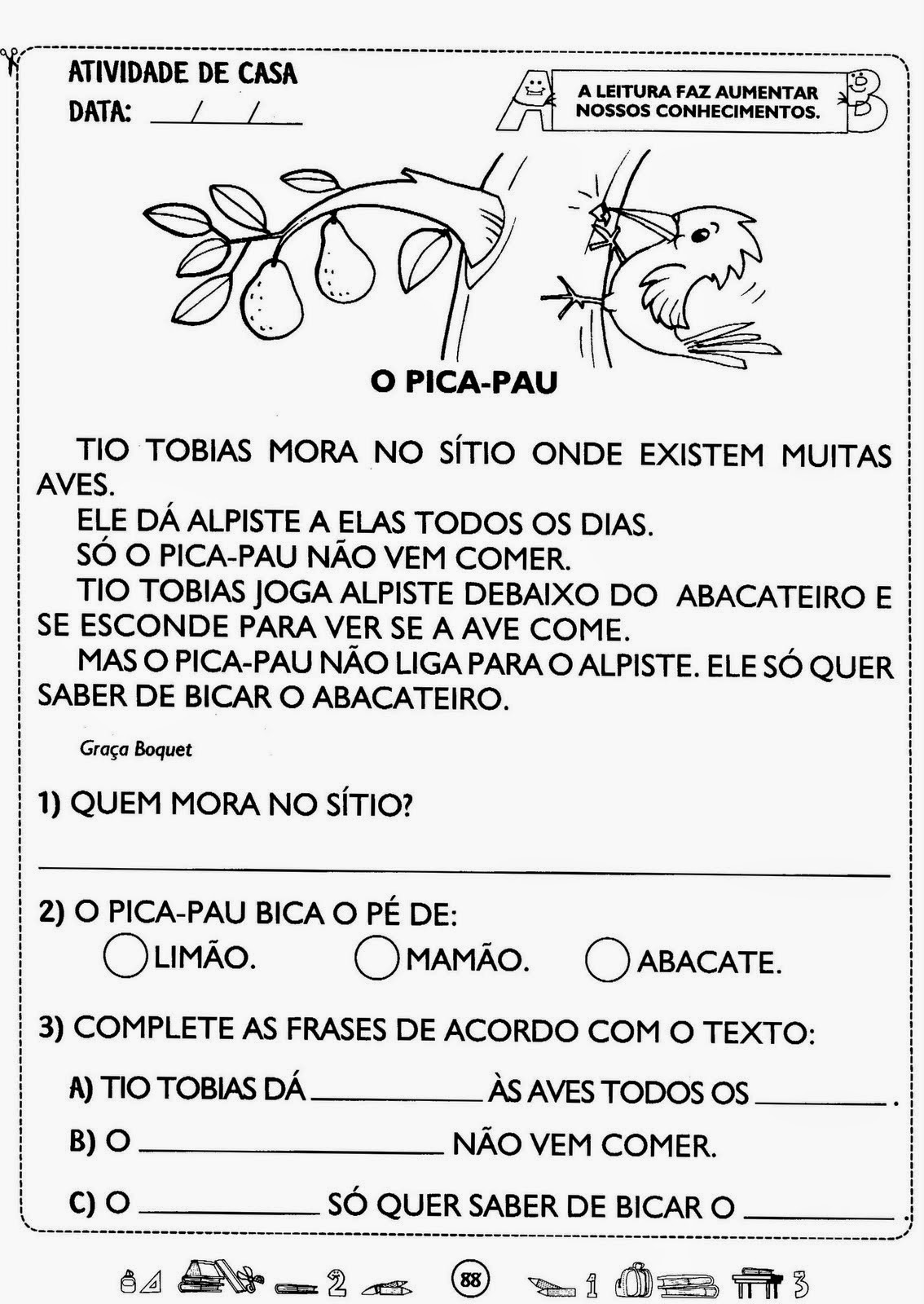 ATIVIDADES RETROATIVAS PERIODO INTEGRALACOMPANHAMENTO DE LINGUA PORTUGUESA E  LEITURA 3 ANO A e bPROFESSORA: Fábia Roberta e Natalia Rodrigues 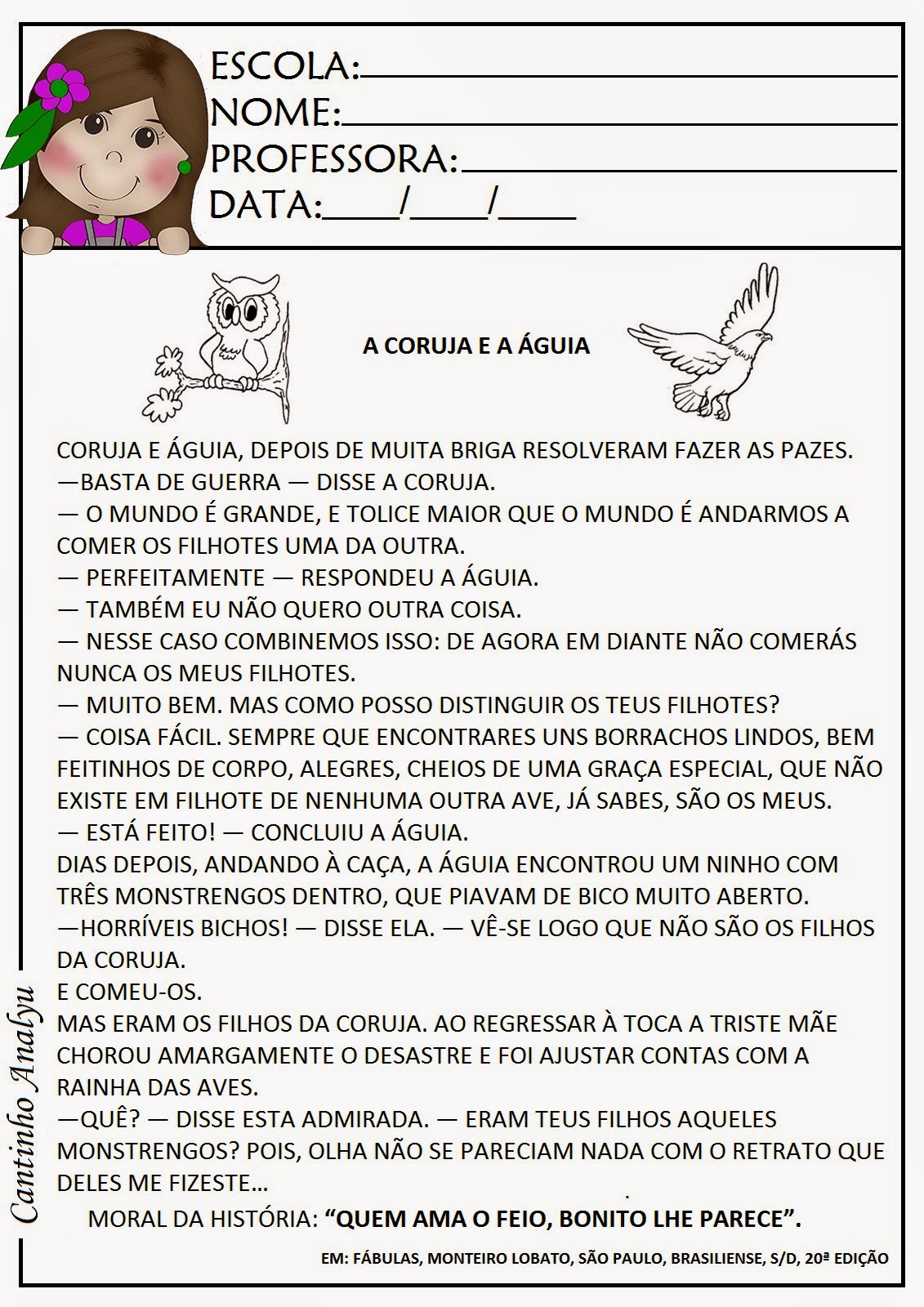 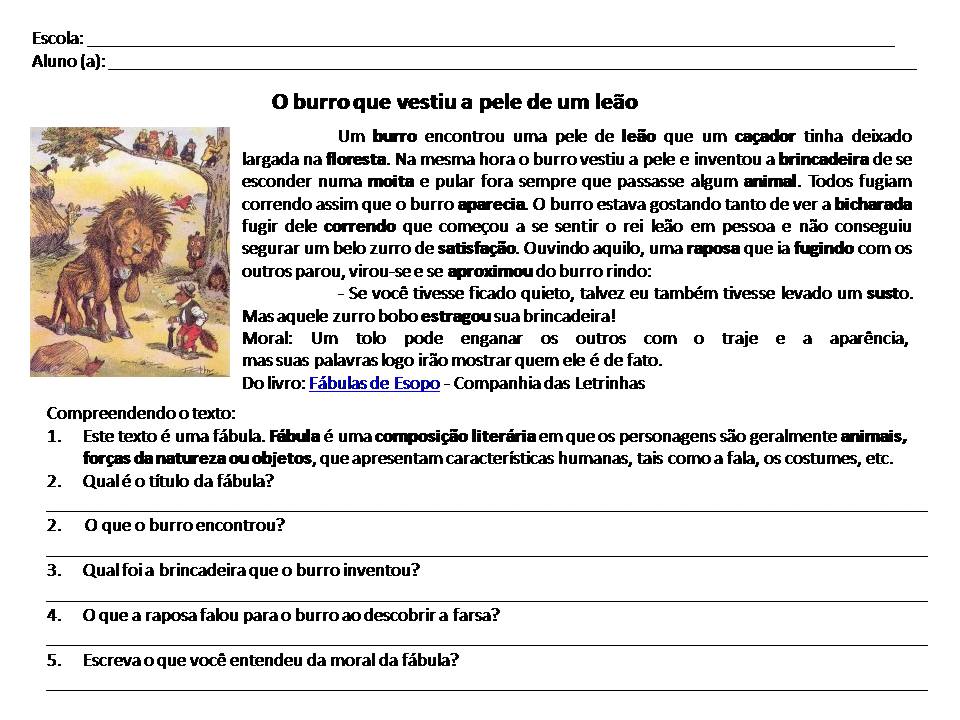 ATIVIDADES RETROATIVAS PERIODO INTEGRALACOMPANHAMENTO DE LINGUA PORTUGUESA E  LEITURA 5 ANO A PROFESSORA: Mariana Silva  e Natalia Rodrigues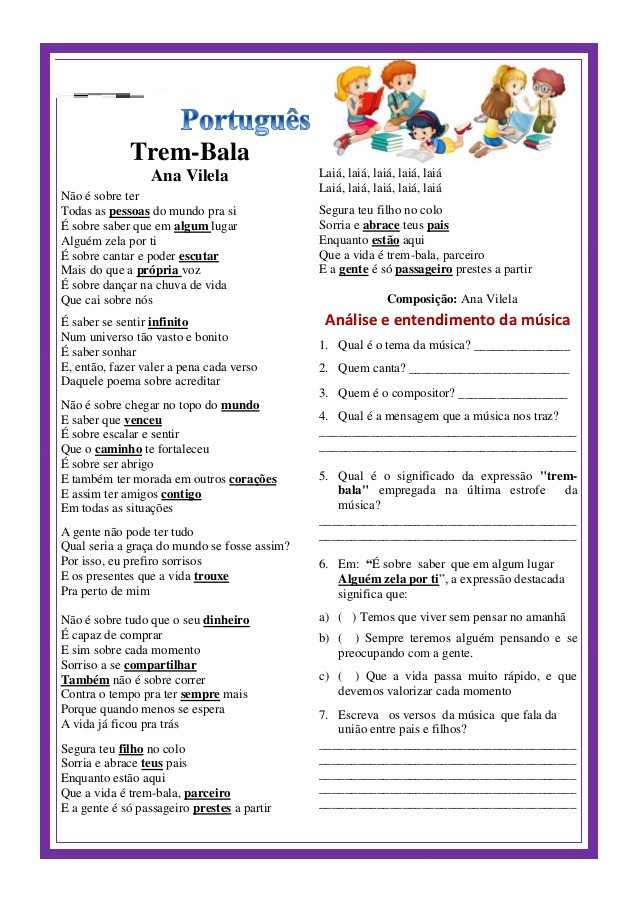 ATIVIDADES RETROATIVAS PERIODO INTEGRALDança 1 e 2  ANO A PROFESSORA: Mariana Silva  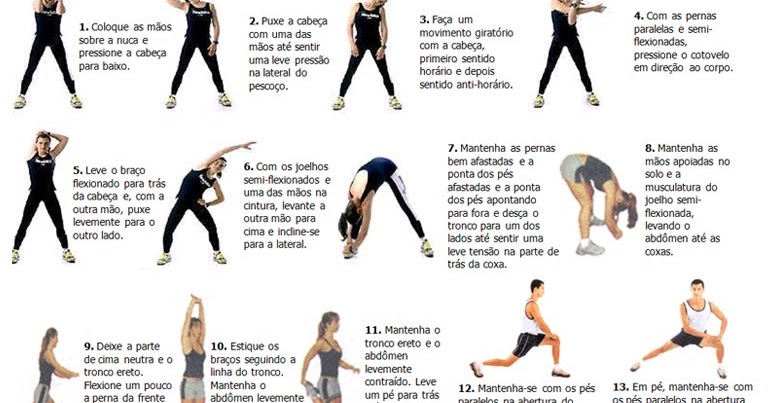 Vem Comigo - Juliana Baltar | FitDance Kids (Coreografía) Dance Videohttps://www.youtube.com/watch?v=SnMORuJu0E0ATIVIDADES RETROATIVAS PERIODO INTEGRALDança 3 a e b  e 5  ANO A PROFESSORA: Mariana Silva  Fim de Semana (Baile da Ju) - Juliana Baltar (Coreografia Oficial) Dance Videohttps://www.youtube.com/watch?v=3DaLoXxZztc